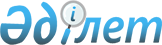 О проекте решения Совета Евразийской экономической комиссии "О внесении изменений в единую Товарную номенклатуру внешнеэкономической деятельности Таможенного союза и Единый таможенный тариф Таможенного союза в отношении  отдельных видов полиэтилена"Решение Коллегии Евразийской экономической комиссии от 23 сентября 2014 года № 173

      В соответствии с Договором о Евразийской экономической комиссии от 18 ноября 2011 года и Регламентом работы Евразийской экономической комиссии, утвержденным Решением Высшего Евразийского экономического совета от 18 ноября 2011 г. № 1, и на основании статьи 8 Соглашения о едином таможенно-тарифном регулировании от 25 января 2008 года Коллегия Евразийской экономической комиссии решила:



      1. Одобрить проект решения Совета Евразийской экономической комиссии «О внесении изменений в единую Товарную номенклатуру внешнеэкономической деятельности Таможенного союза и Единый таможенный тариф Таможенного союза в отношении отдельных видов полиэтилена» (прилагается) и внести его для рассмотрения на очередном заседании Совета Евразийской экономической комиссии.



      2. Настоящее Решение вступает в силу по истечении 30 календарных дней с даты его официального опубликования.      Председатель Коллегии

      Евразийской экономической комиссии         В. Христенко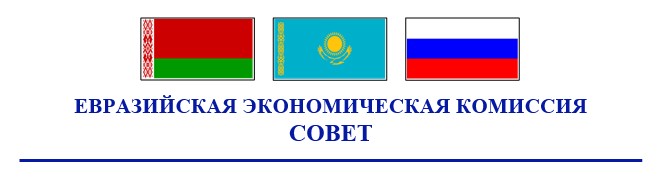  

РЕШЕНИЕ « »        20  г.           №                       г. О внесении изменений в единую Товарную номенклатуру

внешнеэкономической деятельности Таможенного союза

и Единый таможенный тариф Таможенного союза в отношении

отдельных видов полиэтилена       В соответствии с Договором о Евразийской экономической комиссии от 18 ноября 2011 года и Регламентом работы Евразийской экономической комиссии, утвержденным Решением Высшего Евразийского экономического совета от 18 ноября 2011 г. № 1, и на основании статьи 8 Соглашения о едином таможенно-тарифном регулировании от 25 января 2008 года Совет Евразийской экономической комиссии решил:

      1. Внести в единую Товарную номенклатуру внешнеэкономической деятельности Таможенного союза и Единый таможенный тариф Таможенного союза (приложение к Решению Совета Евразийской экономической комиссии от 16 июля 2012 г. № 54) следующие изменения:

      а) исключить из единой Товарной номенклатуры внешнеэкономической деятельности Таможенного союза подсубпозицию согласно приложению № 1;

      б) включить в единую Товарную номенклатуру внешнеэкономической деятельности Таможенного союза подсубпозиции согласно приложению № 2;

      в) установить ставки ввозных таможенных пошлин Единого таможенного тарифа Таможенного союза согласно приложению № 3;

      г) дополнить примечания к Единому таможенному тарифу Таможенного союза примечаниями 35С и 36С следующего содержания:

      «35С) Ставка ввозной таможенной пошлины в размере 0 (ноль) % от таможенной стоимости применяется с 01.12.2014 по 31.05.2016 включительно.

      36С) Ставка ввозной таможенной пошлины в размере 0 (ноль) % от таможенной стоимости применяется с 01.12.2014 по 31.08.2015 включительно.».

      2. Коллегии Евразийской экономической комиссии подготовить проект решения Высшего Евразийского экономического совета на уровне глав государств о внесении изменений в Перечень чувствительных товаров, в отношении которых решение об изменении ставки ввозной таможенной пошлины принимается Советом Евразийской экономической комиссии, утвержденный Решением Межгосударственного Совета Евразийского экономического сообщества (Высшего органа Таможенного союза) от 27 ноября 2009 г. № 18.

      До внесения изменений в указанный Перечень решения об изменении ставок ввозных таможенных пошлин в отношении товаров, предусмотренных приложением № 3 к настоящему Решению, принимаются Советом Евразийской экономической комиссии.

      3. Настоящее Решение вступает в силу по истечении 30 календарных дней с даты его официального опубликования.ПРИЛОЖЕНИЕ № 1          

к Решению Совета         

Евразийской экономической комиссии 

от         2014 г.  №                                      ПОДСУБПОЗИЦИЯ,

                        исключаемая из единой Товарной

                       номенклатуры внешнеэкономической

                        деятельности Таможенного союзаПРИЛОЖЕНИЕ № 2          

к Решению Совета         

Евразийской экономической комиссии 

от         2014 г.  №                                     ПОДСУБПОЗИЦИИ,

                         включаемые в единую Товарную

                        номенклатуру внешнеэкономической

                         деятельности Таможенного союзаПРИЛОЖЕНИЕ № 3          

к Решению Совета         

Евразийской экономической комиссии 

от         2014 г.  №                                        СТАВКИ

                         ввозных таможенных пошлин

                         Единого таможенного тарифа

                             Таможенного союза
					© 2012. РГП на ПХВ «Институт законодательства и правовой информации Республики Казахстан» Министерства юстиции Республики Казахстан
				Члены Совета Евразийской экономической комиссии:Члены Совета Евразийской экономической комиссии:Члены Совета Евразийской экономической комиссии:От Республики

БеларусьОт Республики

КазахстанОт Российской

ФедерацииС. РумасБ. СагинтаевИ. ШуваловКод

ТН ВЭДНаименование позицииДоп.

ед. изм.3901 20 900 0– – прочий–Код

ТН ВЭДНаименование позицииДоп.

ед. изм.3901 20 900– – прочий:3901 20 900 1– – – полиэтилен в гранулах черного цвета для производства полимерных труб5) –3901 20 900 2– – – полиэтилен для нанесения заводского трехслойного антикоррозионного покрытия на трубы большого диаметра5)–3901 20 900 9– – – прочий–Код

ТН ВЭДНаименование позицииСтавка ввозной таможенной пошлины (в процентах от таможенной стоимости либо в евро, либо в долларах США)3901 20 900 1– – – полиэтилен в гранулах черного цвета для производства полимерных труб5)6,535С)3901 20 900 2– – – полиэтилен для нанесения заводского трехслойного антикоррозионного покрытия на трубы большого диаметра5)6,536С)3901 20 900 9– – – прочий6,5